정보의학 인증의 제 6기 지원서               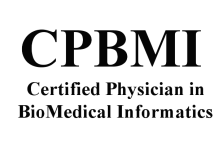 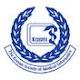 * 서식에 구애받지 마시고 자유롭게 기술하여 주시기 바랍니다. (별도 파일로 제출하셔도 됩니다.Certified Physician in Biomedical Informatics (CPBMI)Certified Physician in Biomedical Informatics (CPBMI)Certified Physician in Biomedical Informatics (CPBMI)Certified Physician in Biomedical Informatics (CPBMI)Certified Physician in Biomedical Informatics (CPBMI)Certified Physician in Biomedical Informatics (CPBMI)Certified Physician in Biomedical Informatics (CPBMI)Certified Physician in Biomedical Informatics (CPBMI)Certified Physician in Biomedical Informatics (CPBMI)Certified Physician in Biomedical Informatics (CPBMI)Certified Physician in Biomedical Informatics (CPBMI)Certified Physician in Biomedical Informatics (CPBMI)Certified Physician in Biomedical Informatics (CPBMI)Certified Physician in Biomedical Informatics (CPBMI)Certified Physician in Biomedical Informatics (CPBMI)Certified Physician in Biomedical Informatics (CPBMI)Certified Physician in Biomedical Informatics (CPBMI)Certified Physician in Biomedical Informatics (CPBMI)지 원 자성   명(남, 여)한글한글직장명직장명사진지 원 자성   명(남, 여)한문한문직위직위사진지 원 자성   명(남, 여)영문영문직장주소직장주소                                          (우:        )                                          (우:        )                                          (우:        )                                          (우:        )                                          (우:        )                                          (우:        )                                          (우:        )                                          (우:        )                                          (우:        )사진지 원 자생년월일사무실전화사무실전화핸드폰핸드폰사진지 원 자현주소EmailEmail사진지 원 자취미FaxFax사진경력년   월년   월전문과목전문과목자격증자격증경력년   월년   월학 력년   월년   월년   월년   월고등학교 졸엄고등학교 졸엄고등학교 졸엄고등학교 졸엄고등학교 졸엄경력년   월년   월학 력년   월년   월년   월년   월대학교        대학      과 졸업대학교        대학      과 졸업대학교        대학      과 졸업대학교        대학      과 졸업대학교        대학      과 졸업경력년   월년   월학 력년   월년   월년   월년   월대학교            대학원         과 수료. 졸업대학교            대학원         과 수료. 졸업대학교            대학원         과 수료. 졸업대학교            대학원         과 수료. 졸업대학교            대학원         과 수료. 졸업소속소속기관소속기관학 력년   월년   월년   월년   월과정 수료(특수과정)과정 수료(특수과정)과정 수료(특수과정)과정 수료(특수과정)과정 수료(특수과정)소속소속단체소속단체지원 경위지원 경위지원 경위추천(    ) , 안내책자(   ), 광고(   )추천(    ) , 안내책자(   ), 광고(   )추천(    ) , 안내책자(   ), 광고(   )추천(    ) , 안내책자(   ), 광고(   )추천(    ) , 안내책자(   ), 광고(   )추천(    ) , 안내책자(   ), 광고(   )추천(    ) , 안내책자(   ), 광고(   )소속소속학회소속학회추천 지원의 경우 추전인 성명추천 지원의 경우 추전인 성명추천 지원의 경우 추전인 성명추천 지원의 경우 추전인 성명추천 지원의 경우 추전인 성명추천 지원의 경우 추전인 성명추천 지원의 경우 추전인 성명본인은 정보의학인증의 과정을 수료하고자 지원합니다.                                                                  20  년   월    일                                                                                                              지원자                   (인)대한의료정보학회 정보의학인증의 관리위원장 귀하본인은 정보의학인증의 과정을 수료하고자 지원합니다.                                                                  20  년   월    일                                                                                                              지원자                   (인)대한의료정보학회 정보의학인증의 관리위원장 귀하본인은 정보의학인증의 과정을 수료하고자 지원합니다.                                                                  20  년   월    일                                                                                                              지원자                   (인)대한의료정보학회 정보의학인증의 관리위원장 귀하본인은 정보의학인증의 과정을 수료하고자 지원합니다.                                                                  20  년   월    일                                                                                                              지원자                   (인)대한의료정보학회 정보의학인증의 관리위원장 귀하본인은 정보의학인증의 과정을 수료하고자 지원합니다.                                                                  20  년   월    일                                                                                                              지원자                   (인)대한의료정보학회 정보의학인증의 관리위원장 귀하본인은 정보의학인증의 과정을 수료하고자 지원합니다.                                                                  20  년   월    일                                                                                                              지원자                   (인)대한의료정보학회 정보의학인증의 관리위원장 귀하본인은 정보의학인증의 과정을 수료하고자 지원합니다.                                                                  20  년   월    일                                                                                                              지원자                   (인)대한의료정보학회 정보의학인증의 관리위원장 귀하본인은 정보의학인증의 과정을 수료하고자 지원합니다.                                                                  20  년   월    일                                                                                                              지원자                   (인)대한의료정보학회 정보의학인증의 관리위원장 귀하본인은 정보의학인증의 과정을 수료하고자 지원합니다.                                                                  20  년   월    일                                                                                                              지원자                   (인)대한의료정보학회 정보의학인증의 관리위원장 귀하본인은 정보의학인증의 과정을 수료하고자 지원합니다.                                                                  20  년   월    일                                                                                                              지원자                   (인)대한의료정보학회 정보의학인증의 관리위원장 귀하본인은 정보의학인증의 과정을 수료하고자 지원합니다.                                                                  20  년   월    일                                                                                                              지원자                   (인)대한의료정보학회 정보의학인증의 관리위원장 귀하본인은 정보의학인증의 과정을 수료하고자 지원합니다.                                                                  20  년   월    일                                                                                                              지원자                   (인)대한의료정보학회 정보의학인증의 관리위원장 귀하본인은 정보의학인증의 과정을 수료하고자 지원합니다.                                                                  20  년   월    일                                                                                                              지원자                   (인)대한의료정보학회 정보의학인증의 관리위원장 귀하본인은 정보의학인증의 과정을 수료하고자 지원합니다.                                                                  20  년   월    일                                                                                                              지원자                   (인)대한의료정보학회 정보의학인증의 관리위원장 귀하본인은 정보의학인증의 과정을 수료하고자 지원합니다.                                                                  20  년   월    일                                                                                                              지원자                   (인)대한의료정보학회 정보의학인증의 관리위원장 귀하본인은 정보의학인증의 과정을 수료하고자 지원합니다.                                                                  20  년   월    일                                                                                                              지원자                   (인)대한의료정보학회 정보의학인증의 관리위원장 귀하본인은 정보의학인증의 과정을 수료하고자 지원합니다.                                                                  20  년   월    일                                                                                                              지원자                   (인)대한의료정보학회 정보의학인증의 관리위원장 귀하본인은 정보의학인증의 과정을 수료하고자 지원합니다.                                                                  20  년   월    일                                                                                                              지원자                   (인)대한의료정보학회 정보의학인증의 관리위원장 귀하   귀하가 정보의학인증의 과정에 지원하게 된 동기를 구체적으로 기술하여 주시기 바랍니다.   귀하가 정보의학인증의 과정에 기대하는 바를 구체적으로 기술하여 주시기 바랍니다.1.  지원동기 2.  기대하는 바 